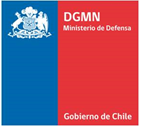 FORMULARIOS SOBRE MEDIDAS DE FOMENTO DE LA CONFIANZA (MFC)La “Convención de Armas Biológicas” (CAB) fue abierta a la firma el 10 de abril de 1972 y entró en vigor el 26 de marzo de 1975, convirtiéndose en el primer Tratado de desarme multilateral que prohíbe la producción y el empleo de una categoría completa de armas de destrucción masiva. La Dirección General de Movilización Nacional (DGMN) es la Autoridad Nacional para la aplicación de este Tratado en el país y anualmente, al ser Chile  Estado Parte,  debe remitir a la Oficina de Asuntos de Desarme de las Naciones Unidas el informe denominado “Anexo de la Declaración Final Sobre Medidas de Fomento de la Confianza” (ADFMFC).El documento, elaborado en Ginebra en 1987 durante la reunión de expertos técnicos y científicos  de los Estados Partes, con el propósito de fomentar la transparencia y el intercambio de información entre los países y mejorar la cooperación internacional en la esfera de las actividades biológicas con fines pacíficos, fue modificado durante la Tercera Conferencia de Examen de 1991 y actualizado en la última Conferencia de Examen, del año 2011.Los formularios para las MFC son los siguientes:Parte 1: Intercambio de datos sobre centros y laboratorios de investigación.Parte 2: Intercambio de datos sobre programas nacionales de investigación para la defensa biológica.Intercambios de datos sobre brotes de enfermedades infecciosas o fenómenos análogos causados por toxinas.Fomento de la publicación de resultados y promoción del empleo de conocimientos.Promoción activa de contactos.Declaración de legislación, reglamentos y otras medidas.Declaración de actividades anteriores en programas de investigación y desarrollo biológicos con fines ofensivos /defensivos.Declaración de centros de producción de vacunas.Si bien las MFC no están descritas en el texto de la Convención, en la Segunda Conferencia de Examen se decidió por consenso que los Estados Partes deben aplicarlas, fundamentalmente, basado en la cooperación recíproca, por ello, desde esa instancia, las MFS se transformaron en un requisito para todos los países miembros de la CAB.Los formularios sobre MFC tienen por objeto recabar la información necesaria para poder llenar el informe que se debe remitir a las Naciones Unidas cada año.FORMULARIO A .1: ANTECEDENTES SOBRE LABORATORIOS DE INVESTIGACIÓN.DATOS DEL PERSONAL DE LA INSTITUCIÓN.Complete los datos a continuación con la información correspondiente a la institución donde se aloja su instalación o laboratorio (Empresa, Universidad, Centro de salud, Fundación, etc).Complete los datos siguientes con  información cada instalación o laboratorio en particular. Esta información NO sirve si es llenada en forma global, vale decir  por departamentos, facultades o unidades mayores.Los datos de la siguiente tabla deben contener sólo nombres de personal contratado, no incluir postdoctorantes, tesistas, estudiantes,  practicantes, internos.A continuación contabilice el total de integrantes actuales de su laboratorio, desde  ahora en adelante incluya postdoctorantes, tesistas, estudiantes, practicantes, internos, etc.En los casos en que la institución contemple personal militar (uniformado) ocupe los casilleros  correspondientes.DATOS GENERALES DE LA INSTALACIÓN.Adjúntese un plano con GPS referenciado, de forma de facilitar la identificación de la localización de la instalación (Puede ser obtenido mediante Google Maps). Inserte la imagen a continuación.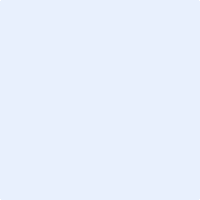 DESCRIPCIÓN DE CADA UNA DE LAS SECCIONES DE LA INSTALACIÓN.Indique a continuación si su laboratorio tiene divisiones internas (salas o secciones de cultivo, zona estéril,  biología molecular, microbiología, laboratorio central, microscopía, refrigeración, etc.)  Incluya oficinas, baños, cocina, otros.A continuación inserte un plano detallado de su laboratorio o unidad que contenga: Secciones  o divisiones de su laboratorio o unidadLaboratorios o espacios con los que colindaÁreas de desechos de material, estériles, de autoclave, detinadas al lavado de material, destinadas para trabajo administrativo, destinadas a cocina y baños.Ubicación de entrada y de la salida,  filtros HEPA, gabinetes de seguridad y  campana de extracción, esclusas, señales de peligro biológico, nivel de bioseguridad del laboratorio y/o secciones  específicasCualquier otro detalle que considere relevante dentro de su laboratorio.Señale zonas y elementos, empleando numeración y un listado donde se indique a qué corresponde cada número. Puede usar un plano o dibujo preciso a mano alzada. DESCRIPCIÓN DE LA ACTIVIDAD PARA CADA AGENTE BIOLÓGICO EXISTENTE EN LA INSTALACIÓN.A continuación indique los agentes biológicos que existen en su laboratorio o unidad.Especifique el nivel de bioseguridad del agente biológico.En caso de haber modificación genética indicar cuál es y que vector se usó. Señale el origen (comercial, donación, muestra de paciente, medio ambiente material a examinar,etc).Indique la escala de operación (referida a volúmenes y densidades o cantidades máximas) que realiza con dicho agente biológico y el tiempo en que permanecerá el agente en su instalación o laboratorio. (Señale si ello es indefinido).MEDIDAS DE CONFINAMIENTO Y OTRAS MEDIDAS DE PROTECCIÓN APLICADASMarque las opciones que correspondan a su laboratorio o unidad. En caso de no tener relación con su actividad, marque la casilla No Aplica (N/A).VI. Planes de emergenciaIndique brevemente la información que a continuación se solicita respecto a protocolos de seguridad en caso de emergencias en su laboratorio o unidad.1) Indique protocolos de  prevención de accidentes y planes de actuación en situaciones de emergencia para operaciones de utilización no confinada (Conteste si su laboratorio o unidad no es completamente hermético)2) Para instalaciones en las que se vayan a llevar a cabo operaciones de utilización confinada ( Conteste sólo si su laboratorio o unidad es o tiene secciones herméticos)a) Describa riesgos específicos y potenciales debidos al emplazamiento.b) Indique medidas preventivas aplicadas, tales como equipos de seguridad, sistemas de alarma y métodos de confinamientoc) Indique procedimientos y planes de comprobación de la eficacia permanente de las medidas de confinamiento. Simulacros de situaciones de emergencia y periodicidad.d) Realice una breve descripción de la información suministrada a los trabajadores. e) Información necesaria para que la autoridad competente pueda evaluar los planes de respuesta en situación de emergencia elaborados de conformidad con la legislación vigente (indicar referencia apropiada de esta legislación de igual forma que se ejemplificó en IV.2), incluyendo limpieza y descontaminación.FORMULARIO A.2 PROGRAMA NACIONAL DE INVESTIGACIÓN EN MATERIA DE DEFENSA BIOLÓGICAProgramas para la defensa biológica nacional que abordan las siguientes esferas: profilaxis, estudios de patogenecidad y virulencia, técnicas de diagnóstico, aerobiología, detección, tratamiento, toxinología, protección física, descontaminación y otras investigaciones.Existen en su laboratorio investigaciones enfocadas en un programa de defensa biológica nacional  SI      NOFORMULARIO B: BROTES DE ENFERMEDADES INFECCIOSAS.Este formulario se relaciona con los brotes de enfermedades infecciosas y sobre hechos análogos que parecen desviarse de la pauta normal (puede bajar este formulario de la página web web www.dgmn.cl).FORMULARIO C:  ALIENTO DE PUBLICACIONES Y PROGRAMA DEL EMPLEO DEL CONOCIMIENTO.Ingrese las publicaciones de los últimos 12 meses (ISI y no ISI, libros, etc) cuyo autor principal sea parte del laboratorio o unidad (aún cuando provengan de distintas líneas de investigación). No incluya investigaciones en las cuales el autor principal es miembro de otro laboratorio o unidad. FORMULARIO D: PROMOCIÓN ACTIVA DE LOS CONTACTOS.Ingrese congresos o seminarios a los que han asistido integrantes de su unidad o laboratorio.FORMULARIO E: DECLARACIÓN DE LESGILACIÓN, REGLAMENTO Y OTRAS MEDIDAS.Llene esta sección con las normativas legales o procedimientos institucionales escritos respectivos a los agentes o material biológico de su responsabilidad. Si Ud. no conoce la normativa vigente, indíquelo. FORMULARIO F: DECLARACIÓN DE ACTIVIDADES EN PROGRAMAS DE INVESTIGACIÓN Y DESARROLLO BIOLÓGICOS CON FINES OFENSIVOS Y/O DEFENSIVOS La información tiene relación con cualquier tipo de programa de investigación y/o desarrollo biológico con propósito de defensa nacional (puede bajar este formulario de la página web www.dgmn.cl).Se entenderá por programa todas las actividades y estudios financiados por el Estado Parte con el propósito de generar medidas para la protección contra armas biológicas.FORMULARIO G: PRODUCCIÓN DE VACUNAS.Solamente llene esta sección en caso de que en su laboratorio o unidad se produzcan o se realicen estudios para producir vacunas.  Declaro que la información contenida en este formulario corresponde a la situación actual de la unidad que se encuentra bajo mi dirección.Nombre:Fecha:NotaLa información debe ser por laboratorio.La información tiene un tratamiento absolutamente confidencial.Formularios no compatibles con sistema operativo Mac.Nombre de la InstituciónDirecciónComuna/RegiónCódigo Postal::     ::     :     :Nombre y ApellidosN° documento de identidadCargoTeléfono/FaxRepresentante legal de la institución:     :     :     :     Responsable de Bioseguridad de la institución:     :     :     :     Responsable de Biocustodia de la institución:     :     :     :     Nombre del laboratorio o UnidadDirecciónComuna/RegiónCorreo PostalTeléfonoNombre y ApellidosN° documento de identidadCargoTeléfono/FaxInvestigador Principal /director del laboratorioInvestigador asociado al laboratorioInvestigador asociado al laboratorioInvestigador asociado al laboratorioInvestigador asociado al laboratorioInvestigador asociado al laboratorioResponsable de Bioseguridad del laboratorioResponsable de Biocustodia del laboratorioPersonalMilitarCivilTOTALNúmero total de personasDistribución personal militar (n° de personas) Académico/jefe/directorPostdoctoranteTesista de postgradoTesista de pregradoOtro (Contratado y honorario)BioquímicosBiólogosMédicosOdontólogosQ. FarmacéuticosVeterinariosTecnólogo médicoEnfermera (o)Ing. BiotecnologíaIng. CivilTécnicosAdministrativosotros/ especificarTOTALDistribución personal civil (n° de personas) Académico/ jefe/directorPostdoctoranteTesista de postgradoTesista de pregradoOtros (Contratados y honorarios)BioquímicosBiólogosMédicosOdontólogosQ. FarmacéuticosVeterinariosTecnólogo médicoEnfermera (o)Ing. BiotecnologíaIng. CivilTécnicosAdministrativosotros/ especificarTOTALIndicar el contacto entre el laboratorio/unidad y la institución (persona a quien se deberá contactar respecto de la información para este formulario, es necesario que sea parte del personal contratado dentro del laboratorio)Nombre:      Cargo    :      Rol dentro del Laboratorio o Unidad:      Existencia de Protocolos escritos dentro de su Laboratorio (Marque y especifique todos los que corresponda).Existencia de Protocolos escritos dentro de su Laboratorio (Marque y especifique todos los que corresponda).Protocolos de bioseguridad.Protocolos de Biocustodia.Protocolos de Seguridad y Salud del personal.Protocolos de Prevención de riesgo.A qué tipo de instituciones pertenecen las instalaciones donde se aloja su unidad o laboratorio (refiérase al espacio físico)Públicas                    A qué tipo de instituciones pertenecen las instalaciones donde se aloja su unidad o laboratorio (refiérase al espacio físico)Privadas                   A qué tipo de instituciones pertenecen las instalaciones donde se aloja su unidad o laboratorio (refiérase al espacio físico)Pública- Privada     Fuentes de financiamiento vigentes para equipamiento:Pública                     Fuentes de financiamiento vigentes para equipamiento:Privada                     Fuentes de financiamiento vigentes para equipamiento:Pública Privada      Fuentes de financiamiento vigentes para investigación:Pública                     Fuentes de financiamiento vigentes para investigación:Privada                    Fuentes de financiamiento vigentes para investigación:Pública Privada      Identifique el edificio en el que se alojan las dependencias de su unidad/laboratorio.:     Localización.:Descripción de su unidad.Finalidad de las dependencias.Número de secciones que tiene su unidad o laboratorioNúmero de secciones que tiene su unidad o laboratorioNúmero de secciones que tiene su unidad o laboratorioNúmero de secciones que tiene su unidad o laboratorioNúmero de secciones que tiene su unidad o laboratorioSección.Superficie(m2).Nivel de bioseguridad.Nivel de bioseguridad.Nivel de bioseguridad.Sección compartida con otra unidad o laboratorio.Sección compartida con otra unidad o laboratorio.Sección compartida con otra unidad o laboratorio.Sección compartida con otra unidad o laboratorio.Nombre del encargado de la sala.Sección.Superficie(m2).Nivel de bioseguridad.Nivel de bioseguridad.Nivel de bioseguridad.SILaboratorio o Unidad con que comparteLaboratorio o Unidad con que comparteNONombre del encargado de la sala.Elementos y protocolos que contiene su unidad/laboratorio para BioseguridadElementos y protocolos que contiene su unidad/laboratorio para BioseguridadElementos y protocolos que contiene su unidad/laboratorio para BioseguridadElementos y protocolos que contiene su unidad/laboratorio para BioseguridadElementos y protocolos que contiene su unidad/laboratorio para BioseguridadElementos y protocolos que contiene su unidad/laboratorio para BioseguridadElementos y protocolos que contiene su unidad/laboratorio para BioseguridadElementos y protocolos que contiene su unidad/laboratorio para BioseguridadElementos y protocolos que contiene su unidad/laboratorio para BioseguridadElementos y protocolos que contiene su unidad/laboratorio para BioseguridadElementos y protocolos que contiene su unidad/laboratorio para BioseguridadElementos y protocolos que contiene su unidad/laboratorio para BioseguridadGabinete de bioseguridadGabinete de bioseguridadGabinete de bioseguridadGabinete de bioseguridadGabinete de bioseguridadSeñalización de peligro biológico Señalización de peligro biológico Señalización de peligro biológico Señalización de peligro biológico Señalización de peligro biológico Campana de extracciónCampana de extracciónCampana de extracciónCampana de extracciónCampana de extracciónSuperficies de fácil limpieza y resistentes a agentes de descontaminación Superficies de fácil limpieza y resistentes a agentes de descontaminación Superficies de fácil limpieza y resistentes a agentes de descontaminación Superficies de fácil limpieza y resistentes a agentes de descontaminación Superficies de fácil limpieza y resistentes a agentes de descontaminación Laboratorio hermético que permite ser fumigadoLaboratorio hermético que permite ser fumigadoLaboratorio hermético que permite ser fumigadoLaboratorio hermético que permite ser fumigadoLaboratorio hermético que permite ser fumigadoProtocolos de lavado de ropa de trabajoProtocolos de lavado de ropa de trabajoProtocolos de lavado de ropa de trabajoProtocolos de lavado de ropa de trabajoProtocolos de lavado de ropa de trabajoEspacio específico para la ropa de trabajoEspacio específico para la ropa de trabajoEspacio específico para la ropa de trabajoEspacio específico para la ropa de trabajoEspacio específico para la ropa de trabajoCambio de ropa y calzado antes de entrar y salir del laboratorio o unidadCambio de ropa y calzado antes de entrar y salir del laboratorio o unidadCambio de ropa y calzado antes de entrar y salir del laboratorio o unidadCambio de ropa y calzado antes de entrar y salir del laboratorio o unidadCambio de ropa y calzado antes de entrar y salir del laboratorio o unidadEl personal esta obligado a ducharse antes de abandonar la zona controladaEl personal esta obligado a ducharse antes de abandonar la zona controladaEl personal esta obligado a ducharse antes de abandonar la zona controladaEl personal esta obligado a ducharse antes de abandonar la zona controladaEl personal esta obligado a ducharse antes de abandonar la zona controladaProtocolos de control de plagasProtocolos de control de plagasProtocolos de control de plagasProtocolos de control de plagasProtocolos de control de plagasElementos de protección personal para BioseguridadElementos de protección personal para BioseguridadElementos de protección personal para BioseguridadElementos de protección personal para BioseguridadElementos de protección personal para BioseguridadElementos de protección personal para BioseguridadElementos de protección personal para BioseguridadElementos de protección personal para BioseguridadElementos de protección personal para BioseguridadElementos de protección personal para BioseguridadElementos de protección personal para BioseguridadElementos de protección personal para BioseguridadDelantalesDelantalesDelantalesDelantalesPantallas de acrílicoPantallas de acrílicoPantallas de acrílicoGuantesGuantesGuantesGuantesBotasBotasBotasCubrezapatosCubrezapatosCubrezapatosCubrezapatosPechera plásticaPechera plásticaPechera plásticaRespiradoresRespiradoresRespiradoresRespiradoresMascarillasMascarillasMascarillasDuchasDuchasDuchasDuchasLavado ocularLavado ocularLavado ocularGuantes para material criogénicoGuantes para material criogénicoGuantes para material criogénicoGuantes para material criogénicoMicroondas debidamente rotuladosMicroondas debidamente rotuladosMicroondas debidamente rotuladosSeñalización UV, Láser o Radioactivo en seccionesSeñalización UV, Láser o Radioactivo en seccionesSeñalización UV, Láser o Radioactivo en seccionesSeñalización UV, Láser o Radioactivo en seccionesSeñalización UV, Láser o Radioactivo en equiposSeñalización UV, Láser o Radioactivo en equiposSeñalización UV, Láser o Radioactivo en equiposOtroOtroOtroOtroOtroElementos y protocolos que contiene su unidad/laboratorio para Biocontención.Elementos y protocolos que contiene su unidad/laboratorio para Biocontención.Elementos y protocolos que contiene su unidad/laboratorio para Biocontención.Elementos y protocolos que contiene su unidad/laboratorio para Biocontención.Entrada y salida independientes entre ellasAccesos restringidos al edificioAccesos restringidos al laboratorioAccesos restringidos a secciones del laboratorioIngreso de elementos especiales al laboratorio através de esclusaAire entra y sale del laboratorio tratado con filtro HEPAAutoclaveIndique tipo de autoclave, sección dónde se ubica y si es equipo compartido      Indique tipo de autoclave, sección dónde se ubica y si es equipo compartido      Refrigeradores con acceso restringidoFreezer con acceso restringidoGabinetes especialesProtocolos visibles en caso de emergenciaProtocolos de intercambio de materialRegistros del material biológicoProtocolos de inactivación de los agentes biológicos en el material contaminado y residuosEspecifique      Especifique      Protocolos de inactivación de los agentes biológicos en los efluentes de los lavabos, desagües, duchas, etcEspecifique      Especifique      Otros, especifique      Otros, especifique      Otros, especifique      Otros, especifique      BACTERIAS BACTERIAS BACTERIAS BACTERIAS BACTERIAS BACTERIAS Cepa/ tipo/especieNivel de BioseguridadModificación GenéticaOrigenEscala de operaciónTiempo de duración de la actividad Especifique       Especifique       Especifique       Especifique       Especifique       Especifique       Especifique       Especifique       Especifique       Especifique       VIRUS VIRUS VIRUS VIRUS VIRUS VIRUS Cepa/ tipo/especieNivel de BioseguridadModificación Genética Origen Escala de operaciónTiempo de duración de la actividad Especifique       Especifique       Especifique       Especifique       Especifique       Especifique       Especifique       Especifique       Especifique       Especifique       Especifique       HONGOS HONGOS HONGOS HONGOS HONGOS HONGOS Cepa/ tipo/especieNivel de BioseguridadModificación Genética OrigenEscala de operaciónTiempo de duración de la actividad Especifique       Especifique       Especifique       Especifique       Especifique       Especifique       Especifique       Especifique       Especifique       Especifique       PRION PRION PRION PRION PRION PRION PRION PRION PRION PRION Cepa/ tipo/especieNivel de BioseguridadNivel de BioseguridadEspecificación Especificación OrigenOrigenEscala de operaciónEscala de operaciónTiempo de duración de la actividad BSL1Modificación genéticaComercialExperimentalBSL2Modificación genéticaMuestra obtenida Prueba pilotoBSL3EspecifiqueEspecifiqueDonaciónIndustrialBSL4EspecifiqueEspecifiqueDesarrollado en el laboratorioIndustrialCÉLULA ANIMAL CÉLULA ANIMAL CÉLULA ANIMAL CÉLULA ANIMAL CÉLULA ANIMAL CÉLULA ANIMAL Cepa/ tipo/especieNivel de BioseguridadModificación Genética Origen Escala de operaciónTiempo de duración de la actividad Especifique       Especifique       Especifique       Especifique       Especifique       Especifique       Especifique       Especifique       Especifique       Especifique       CÉLULA VEGETAL CÉLULA VEGETAL CÉLULA VEGETAL CÉLULA VEGETAL CÉLULA VEGETAL CÉLULA VEGETAL Cepa/ tipo/especieNivel de BioseguridadModificación Genética OrigenEscala de operaciónTiempo de duración de la actividad Especifique       Especifique       Especifique       Especifique       Especifique       Especifique       Especifique       Especifique       Especifique       Especifique       PLANTAS O ALGAS PLANTAS O ALGAS PLANTAS O ALGAS PLANTAS O ALGAS PLANTAS O ALGAS PLANTAS O ALGAS Cepa/ tipo/especieNivel de BioseguridadModificación Genética OrigenEscala de operaciónTiempo de duración de la actividad Especifique       Especifique       Especifique       Especifique       Especifique       Especifique       Especifique       Especifique       Especifique       Especifique       ANIMALES O MUESTRAS DE ANIMAL ANIMALES O MUESTRAS DE ANIMAL ANIMALES O MUESTRAS DE ANIMAL ANIMALES O MUESTRAS DE ANIMAL ANIMALES O MUESTRAS DE ANIMAL ANIMALES O MUESTRAS DE ANIMAL Cepa/ tipo/especieNivel de Bioseguridad de la sala para su manejoEspecificación OrigenEscala de operación (número de animales)Tiempo de duración de la actividad Especifique       Especifique       Especifique       Especifique       Especifique       Especifique       Especifique       Especifique       Especifique       Especifique       A.- INVERNADEROS Y SEMILLEROSA.- INVERNADEROS Y SEMILLEROSA.- INVERNADEROS Y SEMILLEROSA.- INVERNADEROS Y SEMILLEROSSÍNON/AInvernaderos: estructura permanente La pendiente permite evitar la entrada de la escorrentía de aguas superficiales Puertas de cierre automático.EquipoSÍNON/AEsclusas con dos puertas con cerradura dependienteControl y gestión de aguas contaminadasNormas de trabajoSÍNON/AMedidas para controlar las especies no deseadas (insectos y otros artrópodos, roedores, etc.) Describir procedimientos para evitar la diseminación de agentes biológicos durante el transporte de material vivo entre el invernadero o semillero, o la estructura protectora existente y el laboratorio.Existen restricciones respecto al contacto del personal con especímenes externos al laboratorio.Indíquense las restricciones existentesExisten mecanismos de control de la distribución de especímenesIndíquense los mecanismos existentesResiduosSÍNON/AInactivación de los agentes biológicos en el material contaminado y en los residuos.Inactivación de los agentes biológicos en los efluentes de los lavabos, desagües, duchas o efluentes similares.B.- UNIDADES DE ANIMALESB.- UNIDADES DE ANIMALESB.- UNIDADES DE ANIMALESB.- UNIDADES DE ANIMALESSÍNON/ASistemas de aislamiento dentro de la sala de cuidado y mantención de animales de laboratorio.Salas separadas mediante puertas que se pueden bloquear.Mobiliario y equipoSÍNON/ABioterios diseñados para la descontaminación: material impermeable y fácil de lavarSuelo y paredes fáciles de lavarConfinamiento de los animales en receptáculos adecuados como jaulas, corrales o cajasFiltros en las cajas de aislamiento o habitaciones aisladas Existen instalaciones para necropsias de grandes animalesIndíquense las características de las instalaciones para necropsias de grandes animalesNormas de trabajoSÍNON/AIndíquese los métodos de control de posibles escapes de animales que se emplean: Existen restricciones respecto al contacto del personal con animales externos al laboratorioIndíquense las restricciones existentesExisten mecanismos de control de la producción y distribución de especímenes animales en caso de ventaIndíquense los mecanismos existentesResiduosSÍNON/AInactivación de los agentes biológicos en el material contaminado y en los residuosInactivación de los agentes biológicos en los efluentes de los lavabos, desagües, duchas o efluentes similaresC.- OTRAS MEDIDASC.- OTRAS MEDIDASC.- OTRAS MEDIDASC.- OTRAS MEDIDASSÍNON/ADisponibilidad y uso de métodos normalizados para la detección y/o manejo de agentes biológicos (métodos que son norma, ya sea legislación vigente, normas internacionales y/o normas internas a la institución) Disponibilidad y uso de métodos validados  para la detección y/o manejo de agentes biológicos (métodos de los que existe comprobación científica de su veracidad) para la detección y/o manejo de agentes biológicos)El edificio que aloja a su laboratorio dispone de medios de video vigilancia por circuito cerradoSu laboratorio dispone de medios de video vigilancia por circuito cerradoEl edificio que aloja a su laboratorio dispone de otros medios de vigilancia internaSi el edificio dispone de otros medios de vigilancia interna, indíquense.Calificación técnica del personalSÍNON/ALa institución dispone de mecanismos para tutelar la calificación técnica de su personal.El financiamiento de la investigación contempla ítems para tutelar la calificación técnica de su personal.Existe financiamiento externo para tutelar la calificación técnica de su personal. EspecifiqueLa institución dispone de mecanismos para la capacitación técnica continuada de su personal.El financiamiento de la investigación contempla ítems para la capacitación técnica del personalExiste financiamiento externo para la capacitación técnica del personal. EsquecifiqueIdentificación del nivel de seguridad y confiabilidad del personal (incluido personal temporal)SÍNON/ALa institución dispone de mecanismos de acreditación de los niveles de seguridad y confiabilidad del personal.La institución dispone de personal debidamente acreditado a un nivel de confiabilidad acorde a sus funcionesSeguridad de la informaciónSÍNON/AExisten medidas que procuren la veracidad y la seguridad del almacenamiento, manejo y distribución de información sensible.Señale objetivos del programa.Indique  fuentes de financiamiento.Indique el porcentaje de recursos destinados a:InvestigaciónIndique el porcentaje de recursos destinados a:DesarrolloIndique el porcentaje de recursos destinados a:Ensayo y evaluaciónExisten contratos con la industria, instituciones académicas o en otras instalaciones no relacionadas con la industria  SI (especifique)       NO SI (especifique)       NOIndique cada una de las instituciones que participan en este programaNombre de la publicación y autor principalNombre del Proyecto y fuente de financiamiento que originó los datosDuración de la investigación (meses/años)Fecha de publicaciónLugar de publicación y edición si correspondeAdjunta ResumenNombre de congreso / SeminarioInstutución que lo organizaLugar de realizaciónFecha de realizaciónMarque si presentó en esta instancia su investigaciónEl laboratorio o Unidad realiza colaboraciones con otros equipos de invetsigaciónEl laboratorio o Unidad realiza colaboraciones con otros equipos de invetsigaciónEl laboratorio o Unidad realiza colaboraciones con otros equipos de invetsigaciónEl laboratorio o Unidad realiza colaboraciones con otros equipos de invetsigaciónEl laboratorio o Unidad realiza colaboraciones con otros equipos de invetsigaciónInvestigador con el que colaboraPaís donde trabaja el colaboradorInstitución donde investigaDuración de la colaboraciónLa colaboración generó publicacionesLa colaboración generó patentesEl laboratorio o Unidad genera patentes de inveciónRESPECTO A LA LEGISLACIÓN, REGLAMENTOS, PROTOCOLOS Y OTRAS MEDIDAS RELACIONADAS A ACTIVIDADES CON EL MATERIAL BIOLÓGICO DE SU RESPONSABILIDAD(resolución sanitaria, SAG, aduanas, etc)  RESPECTO A LA LEGISLACIÓN, REGLAMENTOS, PROTOCOLOS Y OTRAS MEDIDAS RELACIONADAS A ACTIVIDADES CON EL MATERIAL BIOLÓGICO DE SU RESPONSABILIDAD(resolución sanitaria, SAG, aduanas, etc)  RESPECTO A LA LEGISLACIÓN, REGLAMENTOS, PROTOCOLOS Y OTRAS MEDIDAS RELACIONADAS A ACTIVIDADES CON EL MATERIAL BIOLÓGICO DE SU RESPONSABILIDAD(resolución sanitaria, SAG, aduanas, etc)  Declaro no conocer la normativa vigente: Declaro no conocer la normativa vigente: Declaro no conocer la normativa vigente: Identificación de la ley, reglamento, protocolo u otra medidaFecha de entrada en vigorFecha de publicaciónDescripción resumida de su alcanceA cuál de las áreas se refiereDesarrolloA cuál de las áreas se refiereProducciónA cuál de las áreas se refiereAlmacenamientoA cuál de las áreas se refiereAdquisiciónA cuál de las áreas se refiereRetenciónA cuál de las áreas se refiereBioseguridadA cuál de las áreas se refiereBiocontenciónA cuál de las áreas se refiereImportaciónA cuál de las áreas se refiereExportaciónProducción de Vacunas para humanos:Producción de Vacunas para humanos:Patógenos incorporados:Descripción general del tipo de enfermedad que se combate:Producción de Vacunas para animales:Producción de Vacunas para animales:Vacuna 1Vacuna 1Patógeno incorporadoDescripción general del tipo de enfermedad que se combateVacuna 2Vacuna 2Patógeno incorporadoDescripción general del tipo de enfermedad que se combateVacuna 3Vacuna 3Patógeno incorporadoDescripción general del tipo de enfermedad que se combateVacuna 4Vacuna 4Patógeno incorporadoDescripción general del tipo de enfermedad que se combateVacuna 5Vacuna 5Patógeno incorporadoDescripción general del tipo de enfermedad que se combateVacuna 6Vacuna 6Patógeno incorporadoDescripción general del tipo de enfermedad que se combate